Ostrołęka, 20 maja 2015 r. Szanowni Państwo,  Drodzy Inwestorzy!Rok 2014 był dla Spółki pełen intensywnych przygotowań do fascynującej  biznesowej podróży, którą zainicjowaliśmy w  jego końcówce.  Capital Service zmienia się dynamicznie, by stać się nowoczesną i bardzo konkurencyjną instytucją finansową. Rok zakończyliśmy rekordową sprzedażą i rekordowym zyskiem netto. Przychody ze sprzedaży wzrosły rok do roku o 26% do kwoty 27,0 mln zł, a zysk netto o 110% do kwoty 2,3 mln zł.W IV kwartale pracowaliśmy nad przygotowaniem strategii na kolejne lata, dzięki której Spółka ugruntuje swoją silną pozycję na rynku, a inwestorzy będą mogli liczyć na dobre i bezpieczne zyski. Strategia zakłada rozwój Spółki w 3 kierunkach.Po pierwsze – do końca roku chcemy zakończyć pokrycie własną siecią sprzedaży całego kraju. Na moment sporządzenia raportu posiadaliśmy już 75 oddziałów, do końca roku planujemy otworzyć kolejne 25, dzięki temu nasza sieć zwiększy się do 100 oddziałów równomiernie pokrywających terytorium Polski.Po drugie – zamierzamy zaoferować naszym klientom nowe produkty, lepiej dopasowane do ich potrzeb i możliwości finansowych.  Jesteśmy przekonani, że dzięki odpowiedniej ofercie produktowej istotnie poszerzymy bazę naszych klientów i skutecznie będziemy walczyć ze stereotypami branży. W połowie kwietnia br. wprowadziliśmy elastyczną pożyczkę ratalną do kwoty 3 tys. zł oferowaną na okres od 3 do 12 miesięcy, którą można spłacać w dowolnym momencie, nie ponosząc z tego tytułu dodatkowych kosztów.  Cieszy się ona dużym zainteresowaniem, udzielamy ponad 40 nowych pożyczek dziennie. W najbliższym czasie pożyczkę ratalną zaoferujemy również w kanałach zdalnych takich jak call center czy on line. Wspólnie z mBank S.A. od początku roku wprowadziliśmy do sprzedaży kartę przedpłaconą, która jest medium wypłaty naszych produktów. Do dnia dzisiejszego sprzedaliśmy ponad 3 tys. kart. Na początku drugiej połowy roku planujemy intensywnie promować nasze produkty zabezpieczone: „złotą pożyczkę” z przewłaszczeniem złota i „auto pożyczkę” z przewłaszczeniem samochodu. Po trzecie – będziemy rozwijać kanały sprzedaży naszych produktów. Wokół oddziałów budujemy sieć agentów własnych,  projekt ten wdrażamy dynamicznie od początku maja br. W zdecydowanie większym stopniu wykorzystujemy własne call center i kanał internetowy. W coraz większym stopniu nasza oferta dostępna jest również w największych sieciach agencji kredytowych.  Oferta własna zostanie również uzupełniona o niekonkurencyjne produkty bankowe. Powyższą strategię wdrażamy odpowiedzialnie, dbając o wysoką jakość portfela. W tym celu systematycznie udoskonalamy nasze modele skoringowe i reguły antyfraud; współpracujemy z wszystkim bazami BIG. Wypracowaliśmy własne zintegrowane rozwiązania IT, dzięki którym cały proces obsługi klienta od pierwszego kontaktu, poprzez rozpatrzenie wniosku aż do chwili ostatecznej spłaty pożyczki jest w pełni zautomatyzowany.  Integralną częścią tego automatycznego procesu przetwarzania informacji są modele skoringowe, moduły antyfraud oraz automaty pozwalające odpytywać bazy BIG w czasie rzeczywistym. W końcówce ubiegłego roku podjęliśmy decyzję, że windykację będziemy prowadzić we własnym zakresie maksymalnie do 90 dnia licząc od daty wymagalności, po tym czasie nieściągnięte wierzytelności będziemy sprzedawać do zewnętrznych firm windykacyjnych. Pierwszą taką transakcję przeprowadziliśmy w końcówce roku zarabiając na niej 500 tys. zł. Przedmiotem transakcji były najstarsze portfele, przeterminowane w większości ponad 2 lata.Podsumowując – jesteśmy przekonani, że w roku 2014 udało nam się zbudować solidny fundament i dobry plan działania na rok 2015 i lata kolejne, a realizowana w roku 2015 nowa strategia rozwoju zapewni Spółce dynamiczny i jednocześnie rentowny i bezpieczny wzrost. Dziękujemy Państwu za okazane nam zaufanie. 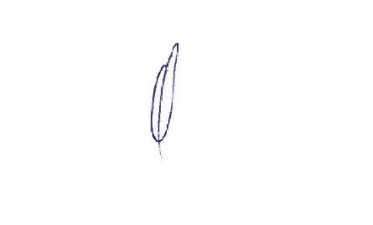 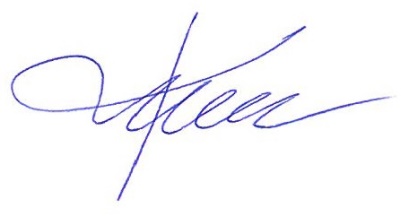 WYBRANE DANE FINANSOWEWybrane dane finansowe prezentowane w niniejszym sprawozdaniu finansowym przeliczono na walutę Euro w następujący sposób:- Pozycje dotyczące rachunku zysków i strat oraz rachunku przepływów pieniężnych za 2014 r. (2013 r.) przeliczono według kursu stanowiącego średnią arytmetyczną średnich kursów ogłaszanych przez NBP obowiązujących na ostatni dzień każdego miesiąca czterech kwartałów. Kurs ten wyniósł 1 EURO = 4,1893 zł (1 EURO = 4,2110 zł).- Pozycje bilansowe przeliczono według średniego kursu ogłoszonego przez NBP, obowiązującego na dzień bilansowy. Kurs ten wyniósł na 31 grudnia 2014 r. 1 EURO = 4,2623 zł, na 31 grudnia 2013 r. 1 EURO = 4,1472 zł.Sprawozdanie finansowe za rok obrotowy od 1 stycznia 2014 roku do 31 grudnia 2014 rokuZgodnie z przepisami ustawy o rachunkowości z dnia 29 września 1994 roku z późniejszymi zmianami, Zarząd Capital Service S.A. jest zobowiązany zapewnić sporządzenie rocznego sprawozdania finansowego dającego prawidłowy i rzetelny obraz sytuacji majątkowej i finansowej Spółki na koniec roku obrotowego oraz wyniku finansowego za ten okres. Elementy sprawozdania finansowego zostały przedstawione w niniejszym dokumencie w następującej kolejności:												Strona:Do sprawozdania finansowego dołączono Sprawozdanie Zarządu z działalności Spółki w roku 2014	7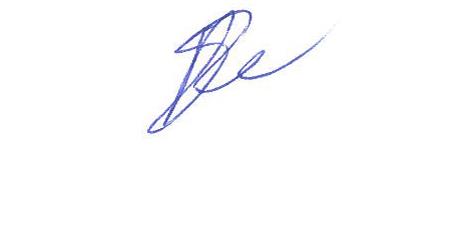 Podpis osoby, której powierzono prowadzenie ksiąg rachunkowych                               _________________________________                                                                                                                                                                                                                                                                                                                   Ryszard Zadora                                                                                                                                                  	    Główny KsięgowyOstrołęka, dnia 20 maja 2015 rokuSPRAWOZDANIE Z DZIAŁALNOŚCI CAPITAL SERVICE S.A. ZA ROK OBROTOWY 2014Krótki opis historii Spółki Podstawowe informacje o produktach i usługach oferowanych przez Spółkę Przedmiotem prowadzonej działalności jest udzielanie osobom fizycznym pożyczek gotówkowych. Spółka operuje na krajowym rynku pożyczek poza bankowych od 2001 roku. Realizowany od samego początku model biznesowy Spółki polega na sprzedaży mikropożyczek głównie za pośrednictwem własnej sieci oddziałów.Poniższa tabela przedstawia ogólną charakterystykę produktów Spółki.Tabela. Charakterystyka produktów SpółkiW najbliższych planach jest wprowadzenie kolejnych produktów Spółki. Oferta Spółki adresowana jest do osób fizycznych, które:posiadają pełną zdolność do czynności prawnych,są w wieku od 26 do 75 lat, a w przypadku związków małżeńskich od 20 roku życia (dotyczy pożyczki ratalnej i pożyczek zabezpieczonych),posiadają udokumentowane źródło dochodu (z wyłączeniem pożyczki z przewłaszczeniem złota), obywatelstwo polskie i stałe zameldowanie,złożyły wniosek o udzielenie pożyczki wraz z kompletem wymaganych dokumentów,przejdą pozytywnie proces oceny zdolności kredytowej.Źródłem przychodów Spółki z działalności podstawowej są opłaty od udzielonych pożyczek.Dystrybucja produktówDystrybucja produktów Spółki odbywa się wyłącznie na rynku krajowym i przy wykorzystaniu trzech podstawowych kanałów dystrybucji: sieci własnej oddziałów, internetu oraz własnego callcenter. W roku 2015 Spółka będzie rozbudowywała kolejne kanały sprzedaży: sieć agentów skupionych wokół oddziałów, sieć partnerów handlowych (brokerów usług finansowych).Tabela. Charakterystyka kanałów dystrybucji produktów SpółkiProcedura udzielania pożyczekWindykacja należnościDziałania w przypadku należności przeterminowanych przebiegają w następujący sposób: Obsługa pożyczek: windykacja polubowna obejmująca windykację telefoniczną i bezpośrednią, prowadzoną przez pracowników oddziałów Spółki oraz generowane automatycznie przez system informatyczny Spółki monity i wezwania, maile, SMS-y, rozmowy telefoniczne oraz wizyty w miejscu zamieszkania pożyczkobiorców,wypowiedzenie umowy – generowane automatycznie przez system informatyczny Spółki w momencie zaległości w spłacie powyżej 60 dni, za wyjątkiem produktu Telekasa, w przypadku którego wypowiedzenie umowy generowane jest w momencie zaległości w spłacie powyżej 30 dni,windykacja sądowa prowadzona przez Dział Windykacji centrali Spółki, przy udziale zewnętrznej kancelarii prawnej celem uzyskania nakazu zapłaty w elektronicznym postepowaniu upominawczym. Od 2015 roku Spółka będzie cyklicznie sprzedawała portfele należności przeterminowanych powyżej 90 dni i wymagających postępowania sądowego.Egzekucja komornicza.Zdarzenia istotnie wpływające na działalność Spółki, jakie nastąpiły w roku obrotowym, a także po jego zakończeniu, do dnia zatwierdzenia sprawozdania finansowego.W trzecim kwartale 2014 r. Zarząd opracował strategię rozwoju Spółki na lata 2015-2017. Strategia zakłada dynamiczny rozwój w 3 wymiarach: geograficznym - pokrycie siecią placówek całego kraju;kanałów sprzedaży:agentów skupionych wokół oddziałów;partnerów  handlowych (brokerów usług finansowych);własnego callcenter;on-line i mobile;obcych sieci handlowo-usługowych mających pokrycie kraju.  produktowym:dalszy rozwój oferty w zakresie pożyczek gotówkowych tzw. „chwilówek”;wprowadzenie do oferty pożyczek ratalnych orazpożyczek zabezpieczonych (z przewłaszczeniem złota, samochodu i zastawem na hipotece i innych). Spółka rozważa również zaoferowanie pożyczek  mikroprzedsiębiorstwom.  Spółka zamierza uzupełnić ofertę własną ofertą banków lub innych firm pożyczkowych. W efekcie część oferty będzie finansowana kapitałem obcym.  Zgodnie z przyjętymi założeniami, realizacja strategii będzie finansowana w głównej mierze emisją obligacji. Do dnia sporządzenia sprawozdania finansowego Spółka wprowadziła do swojej oferty pożyczkę ratalną do kwoty 3 000 zł oferowaną na okres do 12 miesięcy oraz pożyczkę z przewłaszczenie złota do 2 000 zł, zaoferowała również swoim klientom wspólnie z mBank S.A. kartę pożyczkową stanowiącą medium wypłaty dla oferowanych produktów. Średnia dzienna sprzedaż pożyczki ratalnej (po uelastycznieniu produktu w połowie kwietnia b.r.)  wynosiła 48 szt. a średnia kwota pożyczki 1 511 zł, Spółka oczekuje dalszego intensywnego wzrostu sprzedaży tego produktu. W roku 2015 Spółka otworzyła 15 kolejnych oddziałów, powiększając własną sieć sprzedaży do 75 placówek, do połowy czerwca Spółka zwiększy sieć o kolejne co najmniej 6 oddziałów powiększając ją do ok. 80 placówek a do października / listopada b.r. do 100 placówek.   W dniu 24 lutego 2015 r. Spółka dokonała przydziału obligacji serii A w kwocie 2 880 tys. zł. Obligacje te będą notowane na rynku Catalyst. Spółka planuje na rok 2015 kolejne emisje obligacji, które posłużą finansowaniu akcji kredytowej i rozwoju sieci sprzedaży. W roku 2014 Spółka podjęła decyzję o zaniechaniu prowadzenia windykacji sądowej we własnym zakresie na rzecz sprzedaży wierzytelności. Spółka będzie sprzedawała wierzytelności przeterminowane powyżej 90 dni licząc od dnia wymagalności. Pierwsza taka transakcja została dokonana pod koniec roku 2014, w wyniku sprzedaży Spółka uzyskała przychód w kwocie 496 tys. zł, kolejna znacząca transakcja planowana jest na drugi kwartał 2015 roku a kolejna pod koniec roku 2015. Z początkiem roku 2015 Spółka wdrożyła nowy system CRM będący jednocześnie systemem klasy work-flow, który zapewnia możliwość łatwej i szybkiej sprzedaży multi produktowej oferty Spółki i obsługę wszystkich podstawowych procesów biznesowych. Elementem systemu są również modele scoringowe oceniające jakość kredytową klientów, moduły anty fraud oraz automaty pozwalające sprawdzać wiarygodność kredytową klientów w bazach zewnętrznych (BIG). Aktualna i przewidywana sytuacja finansowa SpółkiW roku 2014 Spółka istotnie poprawiła swoją rentowność w porównaniu z rokiem 2013 i 2012. Trend ten jest kontynuowany również w roku 2015. Jednocześnie wskaźniki zadłużenia są na bezpiecznym poziomie, zapewniającym możliwość zwiększenia finansowania działalności Spółki kapitałem obcym. Przewidywany rozwój SpółkiPrzewidywany rozwój Spółki został przedstawiony w punktach powyżej. Ważniejsze osiągnięcia w dziedzinie badań i rozwojuW styczniu 2015 r. Spółka wdrożyła zintegrowany system CRM, którego elementami składowymi są modele scoringowe, moduły antyfraudowe oraz funkcjonalości pozwalające automatycznie weryfikować wiarygodność kredytową klienta w bazach zewnętrznych w czasie rzeczywistym. W ocenie Spółki własne rozwiązania IT są i będą stanowić w coraz większym zakresie przewagę konkurencyjną. W roku 2015 Spółka wdroży raportowanie kontrolingowe oparte na hurtowni danych i nowoczesnych narzędziach raportujących. Sukcesem jest wypracowanie i wdrożenie modeli scoringowych dla produktów oferowanych przez Spółkę, dzięki czemu wnioski dla pożyczki ratalnej i pożyczki chwilówki oferowanej w kanale on-line są rozpatrywane automatycznie, w najbliższym okresie modele scoringowe zostaną wdrożone dla pożyczki odnawialnej oferowanej w oddziałach.   Na początku 2015 r. Spółka opracowała Księgę znaków i standardów sieci zapewniającą jednakowy wygląd wszystkich placówek własnych. Nabycie akcji własnych, a w szczególności cel ich nabycia, liczba i wartość nominalna, ze wskazaniem, jaką część kapitału zakładowego reprezentują, cena nabycia oraz cena sprzedaży tych udziałów (akcji) w przypadku ich zbycia.W badanym okresie Spółka nie nabyła akcji własnych, Spółka nie planuje również nabycia takich akcji w najbliższym okresie. Posiadane przez Spółkę oddziały własne.Spółka  nie posiada oddziałów własnych zarejestrowanych odrębnie w KRS. Posiada natomiast placówki, w których oferuje produkty pożyczkowe. Na koniec 2014 r. posiadała 60 takich placówek a na dzień sporządzenia sprawozdania finansowego posiada 75 placówki (oddziały). Lokale są wynajmowane, umowy najmu nie są zawierane na czas określony, zawsze istnieje więc możliwość wypowiedzenia umowy, z reguły za 3 miesięcznym okresem wypowiedzenia. Przyjęte przez  Spółkę cele i metody zarządzania ryzykiem finansowym, łącznie z metodami zabezpieczenia istotnych rodzajów planowanych transakcji, dla których stosowana jest rachunkowość zabezpieczeń.Spółka nie stosuje rachunkowości zabezpieczeń. Ryzyka kursowe nie dotyczą Spółki. Ryzyko stóp procentowych jest ograniczone tym, że część długu udzielona jest w oparciu o stałe stopy procentowe. Ponadto z uwagi na niskie stopy referencyjne Zarząd Spółki ocenia to ryzyko na bardzo niskim poziomie.  Ryzyka: zmiany cen, kredytowe, istotnych zakłóceń przepływów środków pieniężnych oraz utraty płynności finansowej, na jakie narażona jest Spółka.Ryzyko zmiany cen produktów oferowanych przez Spółkę.Jako składowe tego ryzyka w ocenie Spółki należałoby wymienić: ryzyko zmian cen wymuszone przez działania konkurencji,ryzyko zmiany cen wymuszone przez zmiany w prawie. W krótkim terminie Spółka nie widzi istotnego ryzyka obniżenia marżowości oferowanych produktów. W celu ograniczenia negatywnych konsekwencji zaistnienia tego ryzyka w przyszłości Spółka poszerza i nadal będzie poszerzać swoją ofertę o tańsze pożyczki ratalne, w tym zabezpieczone. Wraz z coraz większą sprzedażą a w konsekwencji podnoszeniem rentowności, Spółka będzie miała możliwość obniżenia cen oferowanych pożyczek, o ile zajdzie taka konieczność. 1 kwietnia 2015 r. opublikowano projekt Ustawy o zmianie ustawy o nadzorze nad rynkiem finansowym, ustawy – Prawo bankowe oraz niektórych innych ustaw, w tym Ustawy o kredycie konsumenckim. Zmiany te są istotne, żeby nie powiedzieć – kluczowe - z punktu widzenia podmiotów prowadzących działalność na rynku pożyczek pozabankowych, gdyż zakładają ograniczenie całkowitego kosztu kredytu konsumenckiego.Kwestiami wymagającymi podkreślenia są: ostateczne brzmienie znowelizowanych przepisów oraz termin wejścia w życie tych zmian. Na dzień dzisiejszy zarówno pierwsza jak druga kwestia pozostaje w sferze niewiadomych, co powoduje, iż przewidywanie konsekwencji zmian w przepisach jest również obarczone dużą dozą niepewności.W związku z tym jednak, iż Spółka aktywnie, w ramach Konferencji Przedsiębiorstw Finansowych, uczestniczy w pracach nad zmianami w ustawodawstwie, można z całą pewnością powiedzieć, iż podejmuje ona ciągłe działania w celu dostosowania do nadchodzących zmian, tak, by móc jak najefektywniej prowadzić działalność biznesową w nowym otoczeniu prawnym. Spółka skierowała główny nurt prac nad produktami przez nią oferowanymi w taki sposób, by osiągnąć maksymalny efekt biznesowy przy zachowaniu jednoczesnej zgodności z projektowanymi przepisami. Od dłuższego czasu Spółka realizuje strategię dywersyfikowania produktów, czego efektem jest wprowadzenie od stycznia 2015 r. nowej oferty produktowej. Dalsze rozszerzanie oferty produktowej planowane jest do końca bieżącego roku.  Spółka z uwagą oczekuje wejścia w życie zmian w przepisach prawa, gdyż pozwoli to na wyjaśnienie wątpliwości oraz dostosowanie przyjętych rozwiązań do ostatecznej wersji przepisów, a w konsekwencji do zwiększenia poziomu ochrony i zadowolenia Klientów.Ryzyko kredytowe i istotnych zakłóceń przepływów środków pieniężnych oraz utraty płynności finansowej, na jakie narażona jest Spółka.    Działalność prowadzona przez Spółkę opiera się na udzielaniu pożyczek gotówkowych osobom fizycznym. Wraz ze wzrostem skali działalności ryzyko zakłóceń przepływów środków pieniężnych oraz utraty płynności finansowej będzie nabierało coraz większego znaczenia. Na ryzyko to składają się między innymi:ryzyko błędnego zaplanowania rzeczywistego zapotrzebowania na środki pieniężne, w tym zapotrzebowania na finansowanie zewnętrzne,ryzyko braku zapewnienia wystarczających środków pieniężnych na prowadzoną akcję kredytową,ryzyko udzielania pożyczek klientom, którzy nie spłacą tych pożyczek, ryzyko opóźnień w spłacie lub brak spłaty wierzytelności pożyczkowych i pochodnych,ryzyko braku terminowej obsługi długu przez Spółkę,ryzyko postawienia w stan natychmiastowej wymagalności istotnych zobowiązań Spółki.W ocenie Spółki pierwsze z wymienionych ryzyk jest w sposób właściwy ograniczone do akceptowalnego poziomu. Ryzyko to jest ograniczone poprzez zbudowanie sprawnego Działu Analiz i Raportowania (DAiR) odpowiedzialnego m.in. za modelowanie finansowe, w tym zapotrzebowania na gotówkę i finansowanie zewnętrzne. Doświadczenia pokazują, że estymacje przygotowywane przez DAiR pozwalają z wystarczającą precyzją i wyprzedzeniem zaplanować zapotrzebowanie na finansowanie zewnętrzne. Na potrzeby określenia zapotrzebowania na finansowanie zewnętrzne Spółka określiła również minimalne stany dostępnych środków pieniężnych na takim poziomie, aby nie występowały zakłócenia w zakresie płynności. Estymacje finansowe są krocząco aktualizowane i adoptowane do zmieniającej się sytuacji. Zapewnienie finansowania jest kluczowe dla  zapewnienia dynamicznego rozwoju Spółki w kierunkach określonych w strategii (rozwoju kanałów sprzedaży, rozwoju oferty produktowej, pokrycia siecią sprzedaży terytorium kraju). W tym celu Spółka dba o transparentność swojej działalności, posiada przejrzystą strukturę właścicielską, współpracuje z renomowanym audytorem, wprowadza swoje obligacje na rynek Catalyst, będzie publikować dane w cyklach kwartalnych. Realizując strategię i dużo inwestując Spółka dba jednocześnie o poprawę rentowności, w efekcie z okresu na okres osiąga coraz lepsze wyniki, systematycznie zwiększa kapitały własne zachowując dzięki temu bezpieczne poziomy zadłużenia i pełną zdolność do obsługi długu. W ocenie Zarządu te wszystkie działania pozwolą Spółce w sposób trwały uzyskać dostęp do zewnętrznych źródeł finansowania.  Ryzyko udzielania pożyczek klientom, którzy nie spłacą tych pożyczek w terminie Spółka ogranicza do poziomu zapewniającego odpowiednią rentowność działalności, innymi słowy w interesie Spółki nie  jest minimalizowanie tego ryzyka ale znalezienie takiego akceptowalnego jego poziomu, który zapewni sprzedaż w wysokości pozwalającej osiągnięcie oczekiwanej rentowności. Spółka stara się to zrealizować poprzez budowanie odpowiednich modeli scroringowych i reguł antyfraud, ich ciągłe ulepszanie oraz bieżące monitorowanie portfeli w celu identyfikowania niepożądanych tendencji i podejmowania natychmiastowych działań dla ich wyeliminowania. Ryzyko opóźnień w spłacie wierzytelności pożyczkowych i pochodnych jest ograniczone poprzez sprawną windykację. Procesy windykacyjne są uregulowane poprzez wewnętrzne procedury, których skuteczność jest na bieżąco monitorowana. Ponadto systemy premiowe są tak zbudowane aby motywować doradców klienta do jak najszybszego sciągania nieterminowych wierzytelności. Dodatkowo specyfiką działalności Spółki jest udzielanie pożyczek gotówkowych dużej grupie klientów (osób fizycznych) na relatywnie niewielkie kwoty, w efekcie nie występuje ryzyko koncentracji zadłużenia. Dodatkowo należności przeterminowane powyżej 90 dni będą podlegać systematycznej sprzedaży. Ryzyko nie terminowej obsługi długu przez Spółkę oraz ryzyko postawienia w stan natychmiastowej wymagalności istotnych zobowiązań Spółki na ten moment w ocenie Zarządu jest czysto hipotetyczne. Spółka obsługuje wszystkie swoje zobowiązania terminowo i na moment bieżący i w dającej się racjonalnie ocenić perspektywie nie występują żadne zagrożenia w tym zakresie. Aktualny skład organów Spółki i jego zmiany w trakcie okresu sprawozdawczego do dnia sporządzenia sprawozdania finansowego:Na dzień 31 grudnia 2014 w skład Zarządu Spółki wchodzili:Kazimierz Dziełak	-	Prezes ZarząduAdam Kuszyk		-	Wiceprezes ZarząduW roku 2014 w Zarządzie Spółki nastąpiły 3 zmiany. Rezygnacje złożyli:-	Pan Ryszard Zadora z dniem 13 stycznia 2014 roku z pełnienia funkcji Członka Zarządu, Wiceprezesa Zarządu ds. Finansowych,-	Pan Janusz Szlęzak z dniem 12 listopada 2014 roku z pełnienia funkcji Członka Zarządu, Wiceprezesa Zarządu ds. Operacyjnych,	      Do składu Zarządu powołano:-               Pana Adama Kuszyk powierzając mu funkcję Wiceprezesa Zarządu ds. Finansowych z dniem 9 października 2014 r. Na dzień 31 grudnia 2014 w skład Rady Nadzorczej Capital Service S.A. wchodzili:	Adam Kowalczuk	-	Przewodniczący Rady Nadzorczej	Artur Kozioł		-	Wiceprzewodniczący Rady NadzorczejJadwiga Suchecka 	- 	Członek Rady NadzorczejW dniu 1 grudnia 2014 roku został odwołany Pan Maciej Dardziński z funkcji Wiceprzewodniczącego Rady Nadzorczej. Tego samego dnia Pan Artur Kozioł został powołany na Członka Rady Nadzorczej Spółki z jednoczesnym powierzeniem mu funkcji Wiceprzewodniczącego Rady NadzorczejSPRAWOZDANIE FINANSOWEWPROWADZENIE DO SPRAWOZDANIA FINANSOWEGOPodstawowe informacjeCapital Service Spółka Akcyjna z siedzibą w Ostrołęce przy ul. Janusza Korczaka 73, 07-409 Ostrołęka, wpisana do rejestru przedsiębiorców prowadzonego przez Sąd Rejonowy dla Miasta Stołecznego Warszawy w Warszawie, XIV Wydział Gospodarczy Krajowego Rejestru Sądowego pod numerem KRS 0000407127, NIP 758-235-17-11, REGON: 145914495, kapitał zakładowy w wysokości 4.000.000,00 zł (w całości wpłacony).Capital Service S.A. powstała w dniu 2.01.2012 w wyniku przekształcenia przedsiębiorcy działającego pod firmą Capital Service Kazimierz Dziełak zgodnie z art. 551 § 5 Kodeksu Spółek Handlowych.Przekształcenie firmy nie spowodowało zmiany zakresu działalności Spółki jak również zmian stosowanych dotychczas zasad rachunkowości oraz wyceny aktywów i pasywów.Podstawowym przedmiotem działalności Spółki jest udzielanie pożyczek gotówkowych.W roku 2014 nie miało miejsca połączenie jednostek.Zasady przyjęte przy sporządzaniu sprawozdania finansowegoSprawozdanie finansowe zostało sporządzone w oparciu o przepisy Ustawy o rachunkowości z 29 września 1994 (Dz. U. 1994 r. Nr 121 poz. 591 z późn. zm.).Niniejsze sprawozdanie obejmuje okres od 1 stycznia 2014 roku do 31 grudnia 2014 roku i zostało sporządzone na dzień 31 grudnia 2014 roku przy założeniu, że Spółka będzie kontynuować działalność gospodarczą w dającej się przewidzieć przyszłości nie krótszej niż 12 miesięcy oraz że nie zamierza ani nie jest zmuszona zaniechać działalności lub istotnie zmniejszyć swojego zakresu. Zgodnie z wiedzą Zarządu Spółki nie istnieją okoliczności wskazujące na zagrożenie kontynuowania działalności przez Spółkę.Okresem porównawczym dla prezentowanych informacji jest okres od 1 stycznia 2013 roku do 31 grudnia 2013 roku.Walutą sprawozdawczą jest złoty. Sprawozdanie zostało sporządzone w tyś. zł, chyba że w treści wskazano inaczej.Zastosowane zasady i metody rachunkowościPoszczególne składniki aktywów i pasywów wyceniane są w momencie ich ujęcia w księgach rachunkowych w wysokości uiszczonej lub otrzymanej zapłaty. W cenie nabycia uwzględniane są tylko istotne koszty transakcji.Środki  trwałe i wartości niematerialne.Środki trwałe, środki trwałe w budowie oraz wartości niematerialne wyceniane są według ceny nabycia lub kosztów wytworzenia, pomniejszonych o dotychczasowe umorzenie. Odpisy amortyzacyjne dokonywane są metodą liniową.Środki trwałe i wartości niematerialne i prawne o wartości początkowej powyżej 1 500 zł oraz nie przekraczającej 3 500 zł obciążają koszty działalności jednorazowo w miesiącu oddania ich do użytkowania. Na składniki aktywów, co do których istnieje duże prawdopodobieństwo, że w dającej się przewidzieć przyszłości nie będą przynosić korzyści ekonomicznych dokonuje się odpisu z tytułu trwałej utraty wartości.Spółka stosuje dla poniższych grup majątku następujące roczne stawki amortyzacyjne:	-	inwestycje w obce budynki 10%,	-	maszyny, urządzenia i aparaty ogólnego zastosowania 30%,	-	specjalistyczne maszyny, urządzenia i aparaty 14%, 28%,	-	urządzenia techniczne 10%, 20%,	-	środki transportu 20%,	-	narzędzia, przyrządy, ruchomości i wyposażenie 20%, 50%,	-	oprogramowanie 20%.b.	Aktywa finansowe utrzymywane do terminu zapadalności.	Nabyte lub powstałe aktywa finansowe oraz inne inwestycje ujmuje się w księgach rachunkowych na dzień ich nabycia lub powstania według ceny nabycia. Na dzień bilansowy aktywa te wyceniane są według ceny nabycia skorygowanej o naliczone odsetki, dyskonto i premię, z uwzględnieniem odpisów z tytułu rezerw celowych oraz odpisów z tytułu trwałej utraty wartości.	Odpisy z tytułu trwałej utraty wartości obciążają koszty finansowe. W przypadku ustania przyczyny, dla której dokonano odpisu, równowartość całości lub części uprzednio dokonanych odpisów z tytułu trwałej utraty wartości zwiększa wartość danego aktywa i podlega zaliczeniu do przychodów finansowych.Aktywa finansowe przeznaczone do obrotu.Nabyte aktywa finansowe przeznaczone do obrotu ujmuje się w księgach rachunkowych na dzień ich nabycia według ceny nabycia. Na dzień bilansowy aktywa te wyceniane są według wartości godziwej a skutki zmian wartości zaliczane są do kosztów lub przychodów finansowych.Dla papierów wartościowych notowanych na rynku wartość godziwa określana jest według najniższych cen rynkowych na dzień sprawozdawczy.Należności i zobowiązania.Należności i zobowiązania wykazywane są według wartości podlegającej zapłacie. Należności i zobowiązania w walutach obcych w momencie powstania ujmowane są według średniego kursu ustalonego przez Prezesa NBP dla danej waluty obcej. Dodatnie lub ujemne różnice kursowe powstające w dniu płatności wynikające z różnicy pomiędzy kursem waluty na ten dzień, a kursem waluty w dniu powstania należności lub zobowiązania, odnoszone są odpowiednio na przychody lub koszty operacji finansowych.Należności z tytułu udzielonych pożyczek i należności własne nieprzeznaczone do obrotu.Należności z tytułu udzielonych pożyczek wyceniane są według zamortyzowanego kosztu z zastosowaniem metody liniowej oraz z przyjętymi zasadami tworzenia rezerw na ryzyko związane z udzielaniem pożyczek. W kalkulacji kosztu firma uwzględnia przychody odsetkowe oraz przychody z prowizji (opłata administracyjna)Podstawę tworzenia rezerw stanowią należności w kwocie wymaganej zapłaty pomniejszone o należne odsetki i prowizję. Na należności opóźnione w spłacie tworzone są rezerwy celowe. Podstawę tworzenia rezerw stanowią należności w kwocie wymaganej zapłaty pomniejszonej o należne odsetki i prowizję.  Rezerwy na należności opóźnione tworzone są w chwili udzielenia pożyczki w  wysokości 4 %  udzielonego kapitału.  Wysokość tej rezerwy, skalkulowana na podstawie wieloletnich doświadczeń firmy ma zapewnić pokrycie 100 % wartości należności  opóźnionych pow. 90 dni. Na prowizje należne od pożyczek opóźnionych pow. 90 dni zawiązywany jest także odpis aktualizacyjny w wysokości 100 %  wartość należnej prowizji. W sytuacji zagrożenia wzrostem szkodowości udzielonych pożyczek Zarząd firmy może podjąć decyzję o innych zasadach  zawiązywania rezerw celowych i dokonywania odpisów aktualizacyjnych.Utworzone rezerwy oraz odpisy aktualizujące zmniejszają wartość należności wykazywanych w bilansie. Odpisy aktualizujące wartość należności zalicza się do pozostałych kosztów operacyjnych, które nie stanowią kosztów uzyskania przychodu.  W piątym miesiącu od chwili udzielenia pożyczki dokonywana jest weryfikacja  założeń do rezerw (4 % kapitału udzielonych pożyczek miałoby przekroczyć 90 dni opóźnienia) z rzeczywistą szkodowością. Na tej podstawie dokonywana jest aktualizacja wysokości zawiązanych rezerw tj.  jeżeli szkodowość jest mniejsza niż 4 % następuje rozwiązanie nadwyżki rezerw lub jeżeli jest większa niż 4 %  ich  zawiązanie. Na należności przeterminowane pow. 90 dni utworzone są rezerwy/ odpisy pokrywające je w 100 %.  W przypadku rezerw celowych na pożyczki pow. 90 dnia opóźnienia oraz odpisów aktualizacyjnych na należne prowizje każda spłata powoduje rozwiązanie rezerw/odpisów w wysokości dokonanej wpłaty.Rozwiązanie rezerw celowych oraz odpisów aktualizacyjnych zalicza się do pozostałych przychodów operacyjnych.Pozostałe należności własne Spółki  wyceniane są w kwocie wymaganej zapłaty z uwzględnieniem odpisów z tytułu aktualizacji wartości. Odpisy aktualizujące wartość zalicza się do pozostałych kosztów operacyjnych.Rozliczenia międzyokresowe kosztów oraz rezerwy na zobowiązania.W przypadku ponoszenia wydatków dotyczących przyszłych okresów sprawozdawczych Spółka dokonuje czynnych rozliczeń międzyokresowych. Rezerwy tworzy się na zobowiązania w przypadku gdy kwota lub termin zapłaty są niepewne, ich powstanie jest pewne lub o dużym stopniu prawdopodobieństwa oraz wynikają one z przeszłych zdarzeń i ich wiarygodny szacunek jest możliwy.Spółka tworzy rezerwy na koszty w wysokości prawdopodobnych zobowiązań przypadających na bieżący okresSprawozdawczy, wynikających ze świadczeń wykonanych na rzecz Spółki przez kontrahentów oraz z obowiązku wykonania związanych z bieżącą działalnością przyszłych świadczeń, których kwotę można oszacować, choć data powstania nie jest znana.Rezerwa i aktywa z tytułu odroczonego podatku dochodowego.W związku z przejściowymi różnicami między wykazywaną w księgach rachunkowych wartością aktywów i pasywów a ich wartością podatkową oraz stratą podatkową możliwą do odliczenia w przyszłości, Spółka tworzy rezerwę i ustala aktywa z tytułu odroczonego podatku dochodowego.Przychody z tytułu prowizji, odsetek, opłat windykacyjnych i inne przychody.W odniesieniu do pożyczki odnawialnej Spółka rozpoznaje w rachunku zysków i strat przychody z tytułu prowizji z góry w chwili podpisania umowy z klientem. W przypadku pożyczek ratalnych przychody te są rozpoznawane zgodnie z harmonogramem płatności określonym w umowie. Przychody z tytułu odsetek i opłat windykacyjnych rozpoznawane są zgodnie z zasadą kasową po dokonaniu wpłaty przez klienta. Pozostałe przychody rozpoznawane są w rachunku zysków i strat jeżeli wszystkie korzyści i ryzyka zostały przeniesione na nabywcę towaru lub usługi a wpływ środków jest uprawdopodobniony. Stosowane zasady rachunkowościSpółka nie zmieniła stosowanych zasad rachunkowości w stosunku do roku ubiegłego.Sposób sporządzania sprawozdania finansowego również pozostał niezmieniony w stosunku do roku poprzedniego.BILANSRACHUNEK ZYSKÓW I STRATRACHUNEK PRZEPŁYWÓW PIENIĘŻNYCH ZESTAWIENIE ZMIAN W KAPITALE WŁASNYMDODATKOWE INFORMACJE I OBJAŚNIENIAKorekta sprawozdania za rok obrotowy 2013W celu zapewnienia porównywalności informacji Spółka podjęła decyzje o dokonaniu korekty sprawozdania finansowego za rok 2013. Powodem jego skorygowania było wprowadzenie do ksiąg rachunkowych Spółki w 2014 roku transakcji leasingu operacyjnego samochodów, utworzenia rezerw na świadczenia pracownicze (odprawy emerytalne, koszty niewykorzystanych urlopów wypoczynkowych)  jak również zmiany klasyfikacyjne niektórych pozycji bilansu. Wynik, który w wysokości 182 tyś zł. został odniesiony w sprawozdaniu roku 2014 na kapitały własne Spółki, decyzją Zarządu zostanie pokryty wynikiem roku bieżącego. Korekty nie mają wpływu na prawidłowość rozliczenia podatku dochodowego za rok 2013. Poniżej zaprezentowano szczegóły korekt.Zmiana wartości niematerialnych i prawnych oraz środków trwałych:Wartość gruntów użytkowanych wieczyście – nie występująInformacje dodatkowe do rachunku przepływów pieniężnychStruktura środków pieniężnych przyjętych do rachunku przepływów pieniężnychPrzychody ze sprzedażyPrzychody netto ze sprzedaży produktów, towarów i materiałów – struktura rzeczowaPrzychody netto ze sprzedaży produktów, towarów i materiałów – struktura terytorialnaPozostałe przychody i koszty operacyjnePrzychody i koszty finansoweZobowiązania z tytułu umów leasinguStruktura własności kapitału podstawowego na dzień 31.12.2014 r  i  31.12.2013r.31.12.201431.12.2013 r.Propozycje, co do sposobu podziału zysku lub pokrycia straty za rok obrotowy 2014:Zmiana odpisów aktualizujących wartość należności:Zmiana stanu rezerw według celu ich utworzeniaPodział zobowiązań według pozycji bilansu o pozostałym na dzień bilansowy, przewidywanym umową okresie spłatyWykaz istotnych pozycji czynnych i biernych rozliczeń międzyokresowych:Poniesione w roku 2014 i planowane na rok 2015 nakłady na niefinansowe aktywa trwałeRozliczenie głównych pozycji różniących podstawę opodatkowania podatkiem dochodowym od wyniku finansowego (dane w zł):Przeciętne w roku obrotowym zatrudnienie etatowe w grupach zawodowychInformacja o łącznej wartości wynagrodzeń i innych świadczeń wypłaconych lub należnych osobom nadzorującym i zarządzającym:Informacja o wynagrodzeniu biegłego rewidenta lub podmiotu uprawnionego do badania sprawozdań finansowych wypłaconym lub należnym za rok zakończony dnia 31 grudnia 2014 roku w podziale na rodzaje usług:Zdarzenia po dniu bilansowymIstotnym zdarzeniem po dniu bilansowym, było wyemitowanie obligacji omówione w punkcie 1.3 Sprawozdania zarządu z działalności Spółki w roku obrotowym. Nie miały miejsca zdarzenia, istotnie wpływające na zmianę struktury pozycji bilansowych oraz wynik finansowy.Nie miały miejsca znaczące zdarzenia dotyczące lat ubiegłych.Informacja dodatkowa jest kompletna i punkty wymienione w załączniku nr 1 do ustawy o rachunkowości, których w niej nie przedstawiono, nie wystąpiły w roku bieżącym i w roku porównawczym.Podpis osoby, której powierzono prowadzenie ksiąg rachunkowych                                 ______________________________Ryszard ZadoraGłówny KsięgowyOstrołęka, 20 maja 2015 r.OŚWIADCZENIA ZARZĄDUMy, niżej podpisani, Kazimierz Dziełak – Prezes Zarządu oraz Adam Kuszyk – Wiceprezes Zarządu, oświadczamy, że wedle naszej najlepszej wiedzy, roczne sprawozdanie finansowe i dane porównywalne sporządzone zostały zgodnie z obowiązującymi zasadami rachunkowości oraz odzwierciedlają w sposób prawdziwy, rzetelny i jasny sytuację majątkową i finansową Spółki oraz jej wynik finansowy. Oświadczamy także, że sprawozdanie z działalności zawiera prawdziwy obraz rozwoju i osiągnięć oraz sytuacji Spółki, w tym opis podstawowych zagrożeń i ryzyka.Oświadczamy również, że podmiot uprawniony do badania sprawozdań finansowych, dokonujący badania rocznego sprawozdania finansowego, został wybrany zgodnie z przepisami prawa. Podmiot ten oraz biegli rewidenci, dokonujący badania tego sprawozdania, spełniali warunki do wyrażenia bezstronnej i niezależnej opinii o badanym rocznym sprawozdaniu finansowym, zgodnie z obowiązującymi przepisami i normami zawodowymi.Ostrołęka, 20 maja 2015 r.OPINIA I RAPORT BIEGŁEGO REWIDENTAOpinia i raport podmiotu uprawnionego do badania sprawozdań finansowych z badania rocznego sprawozdania finansowego stanowi osobny dokument (załącznik), który jest integralną częścią niniejszego raportu.Kazimierz DziełakPrezes ZarząduAdam KuszykWiceprezes ZarząduPozycja:dane w tys. PLNdane w tys. PLNdane w tys. EURdane w tys. EURrok obrotowy zakończony 31.12.2014 zbadanerok obrotowy zakończony 31.12.2013 zbadanerok obrotowy zakończony 31.12.2014 zbadanerok obrotowy zakończony 31.12.2013 zbadaneAktywa trwałe 2 378 2 316 558 558Aktywa obrotowe 13 838 10 947 3 247 2 640Aktywa razem 16 216 13 263 3 805 3 198Kapitały własne 7 744 5 469 1 817 1 319Zobowiązania i rezerwy na zobowiązania 8 472 7 794 1 988 1 879Pasywa razem 16 216 13 263 3 805 3 198Przychody netto ze sprzedaży i zrównane z nimi 26 983 21 445 6 441 5 093Koszty działalności operacyjnej 21 616 20 219 5 160 4 801Zysk (strata) ze sprzedaży 5 367 1 226 1 281 292Wynik na pozostałej działalności 2 758 1 153 658 274Zysk (strata) z działalności operacyjnej 8 125 2 379 1 939 566Wynik na operacjach finansowych  (5 180)  (661)  (1 236)  (157)Zysk (strata) z działalności gospodarczej 2 945 1 718 703 409Wynik zdarzeń nadzwyczajnych- - - - Zysk (strata) brutto 2 945 1 718 703 409Podatek dochodowy bieżący i odroczony  (670)  (634)  (160)  (151)Zysk (strata) netto 2 275 1 084 543 258Przepływy środków pieniężnych:- z działalności operacyjne 5 026 1 019 1 200 242- inwestycyjnej  (1 222)  (1 216)  (292)  (289)- finansowej  (2 331)  (358)  (557)  (85)Zmiana stanu środków pieniężnych 1 472  (555) 351  (132)Wprowadzenie do sprawozdania finansowego	17Bilans na dzień 31 grudnia 2014 roku	20Rachunek zysków i strat za rok obrotowy od 1 stycznia do 31 grudnia 2014	22Rachunek przepływów pieniężnych od 1 stycznia do 31 grudnia 2014	23Zestawienie zmian w kapitale własnym od 1 stycznia do 31 grudnia 2014	24Dodatkowe informacje i objaśnienia	25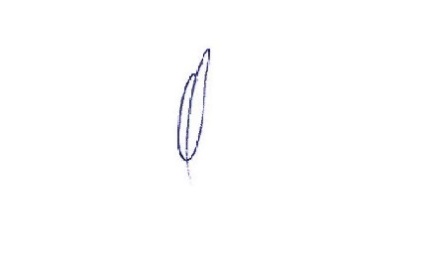 Kazimierz DziełakPrezes ZarząduAdam KuszykWiceprezes Zarządu1999 r.Pani Marta Dziełak rejestruje jednoosobową działalność gospodarczą w zakresie prowadzenia usług pośrednictwa finansowego.Listopad2001 r.Do oferty przedsiębiorcy wprowadzony zostaje pierwszy własny produkt pożyczkowy.Styczeń2003 r.Rozpoczęcie wdrażania strategii rozwoju w oparciu o koncepcję budowy własnej sieci oddziałów pod marką Activa500. Na koniec 2003 roku sieć własna oddziałów liczy 20 placówek.Październik2003 r.Pan Kazimierz Dziełak rejestruje działalność gospodarczą pod firmą CAPITAL SERVICE Kazimierz Dziełak, która kontynuuje podjęte wcześniej działania w zakresie dalszego rozwoju.Styczeń 2008 r. – Grudzień 2009Dalsza ekspansja terytorialna i rozbudowa sieci własnej oddziałów pod marką Activa500. Do końca 2009 roku powstaje 10 nowych oddziałów, a ogólna liczba placówek wzrasta do 30.Grudzień2010 r.Spółka tworzy w strukturach centrali własny CONTACT CENTER. Głównym zadaniem nowego działu jest obsługa telefoniczna klientów Spółki.Październik2011 r.Spółka podejmuje decyzję o zmianie nazwy marki sieci własnej oddziałów na KREDYTOK oraz o zmianie formy prowadzonej działalności.Listopad2011 r.Rebranding pierwszych oddziałów Activa500 na KREDYTOK. Dalsza ekspansja terytorialna i rozbudowa sieci własnych oddziałów pod marką KREDYTOK. Do końca 2011 roku powstaje 8 nowych oddziałów, a ogólna liczba placówek wzrasta do 38.Grudzień2011 r.Spółka dokonuje zmiany formy prawnej na spółkę akcyjną.Styczeń2012 r.Rejestracja w KRS zmiany formy prawnej Spółki. Powstaje CAPITAL SERVICE S.A. z siedzibą w Ostrołęce z kapitałem zakładowym wynoszącym 4.000.000,00 PLN. Jedynym akcjonariuszem Spółki i jednocześnie Prezesem Zarządu zostaje Kazimierz Dziełak.Styczeń2012 r.Kontynuacja dalszej ekspansji terytorialnej i rozbudowy sieci własnych oddziałów pod marką KREDYTOK. Do końca 2012 roku powstają 22 nowe oddziały, a ogólna liczba placówek wzrasta do 60.Luty2012 r.Wprowadzenie nowego produktu – limit pożyczkowy.Maj2012 r.Kontynuacja procesu rebrandingu oddziałów Spółki na KREDYTOK. Do końca 2012 roku zmianie poddano kolejnych 16 oddziałów.Kwiecień2013 r.Spółka zostaje członkiem organizacji Konferencja Przedsiębiorstw Finansowych w Polsce - Związku Pracodawców.Styczeń2014 r.Kontynuacja procesu rebrandingu oddziałów Spółki na KREDYTOK. Do końca 2014 roku zakończono cały proces. Wszystkie oddziały sieci własnej Spółki funkcjonują pod marką KREDYTOK.Styczeń2014 r.Spółka kończy integrację systemów informatycznych i wprowadza do sprzedaży nowy produkt – pożyczkę TELEKASA. Sprzedaż produktu wiąże się z jednoczesnym otwarciem dwóch nowych kanałów jego dystrybucji: sprzedaży on-line i za pośrednictwem własnego callcenter.Październik 2014 r.Spółka przyjmuje nową strategię rozwoju na lata 2015-2017 zakładającą znaczne poszerzenie dotychczasowego modelu biznesowego i ekspansję terytorialną, dywersyfikację produktową i budowę silnych marek, dywersyfikację kanałów dystrybucji i źródeł finansowania.Listopad    2014 r.Wprowadzenie na rynek nowego produktu – pożyczki odnawialnej.Styczeń2015 r.Rozpoczęcie realizacji nowej strategii rozwoju Spółki – wprowadzenie na rynek kolejnych produktów: pożyczki ratalnej, karty pożyczkowej, pożyczki z przewłaszczenie złota. Luty 2015 r.Spółka emituje pierwsze w swojej historii obligacje w kwocie 2 880 tys. zł z zamiarem notowania ich na rynku Catalyst. Kwiecień2015 r.Powiększenie sieci oddziałów własnych z 60 na koniec 2014 r. do 75 na moment sporządzenia sprawozdania finansowego. Maj 2015 r.Rozpoczęcie projektu budowy sieci agentów sprzedających ofertę Spółki, skupionych wokół oddziałów. Spółka oczekuje, że średnio w zasięgu danego oddziału będzie operować około 10 agentów.  ProduktOgólna charakterystykaPożyczka
odnawialnaKrótkoterminowa pożyczka gotówkowa w wysokości do 1.500 zł, rozliczana cyklicznie w okresach miesięcznych. Elastyczny produkt pożyczkowy, dostosowany do realnych potrzeb i możliwości klienta – przeciętny okres realizacji umowy wynosi 20 miesięcy.TelekasaKrótkoterminowa pożyczka gotówkowa w wysokości do 500 zł. Pożyczka udzielana w ciągu 15 minut i dostępna w kanale internetowym oraz za pośrednictwem callcenter. Produkt wprowadzony do sprzedaży w 2014 r.Pożyczka
ratalnaKrótkoterminowa pożyczka gotówkowa udzielana na okres od 3 do 12 miesięcy w wysokości od 1.050 zł do 3.000 zł. Produkt wprowadzony do oferty w styczniu 2015 r. i zmodyfikowany w kwietniu 2015 r.Złota
pożyczkaKrótkoterminowa pożyczka gotówkowa udzielana pod zastaw złota w wysokości do 2.000 zł. Produkt wprowadzony do oferty w styczniu 2015 r.Kanał dystrybucjiOgólna charakterystyka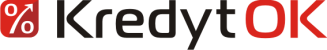 Sieć oddziałów własnychSpółka w swojej strukturze posiada centralę oraz sieć 75 oddziałów działających pod jedną marką Kredyt OK, zlokalizowanych w znaczącej większości w centralnej i wschodniej Polsce, w miastach liczących powyżej 30.000 osób. Każdy oddział Spółki to usytuowany w dobrze skomunikowanym miejscu i wyróżniający się logo marki lokal o powierzchni 50-80 m2 wraz z profesjonalnie przygotowanym 3-osobowym zespołem doradców.  Doradcy poza sprzedażą oferty Spółki prowadzą również aktywną windykację terenową. 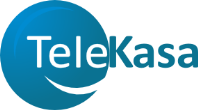 Kanał internetowyUruchomiony w 2014 r. i w pełni zintegrowany z systemem operacyjnym Spółki internetowy i mobilny kanał sprzedaży pożyczek ekspresowych TeleKasa. Portal internetowy Spółki to ważne źródło tzw. leadów (danych kontaktowych), obsługiwanych przez pozostałe kanały sprzedażowe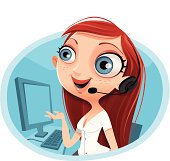 Własny callcenterDział centrali Spółki rozwijany systematycznie od 2010 r. Początkowo wyłącznie jako klasyczny Contact Center (infolinia i obsługa serwisowa), a od 2014 r. wydajny kanał sprzedażowy pożyczek ekspresowych TeleKasa oraz wspomagający sprzedaż oddziałów z bazą kilkudziesięciu tysięcy osób.Rysunek. Mapa zasięgu sieci własnej oddziałów Spółki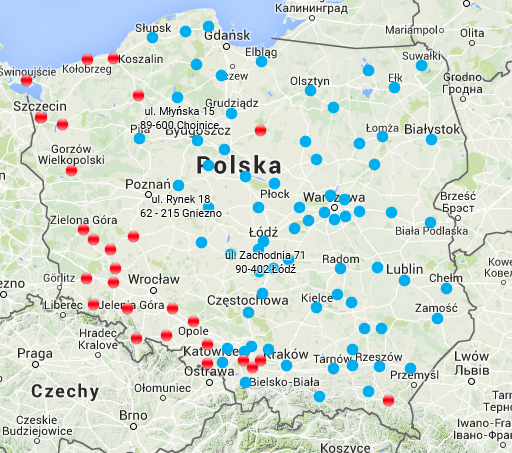 Wykres. Rozwój sieci oddziałów własnych Spółki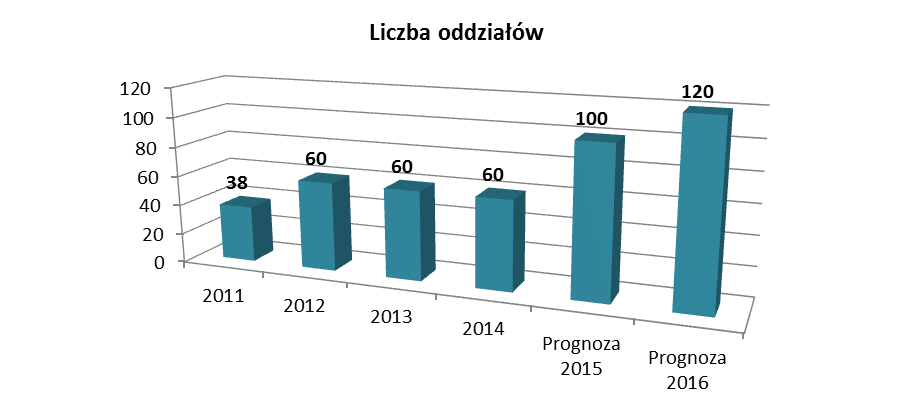 Spółka stosuje jednakowe standardy obsługi klienta we wszystkich kanałach dystrybucji. Spółka bezwzględnie wymaga od swoich pracowników przestrzegania obowiązujących zasad w zakresie przejrzystości, uczciwości i odpowiedzialnego podejścia do klienta.Kontakt potencjalnego klienta z ofertą Spółki odbywa się za pośrednictwem wszystkich dostępnych kanałów dystrybucji (promocje w miejscu funkcjonowania oddziałów, internet, kampanie SMS-owe i mailing, kampanie w mediach lokalnych, działalność callcenter). Informacje o wysokości i zasadach pobierania opłat i odsetek są znane pożyczkobiorcom przed zawarciem umowy. Obowiązujące w Spółce standardy wykluczają możliwość stosowania jakichkolwiek ukrytych i dodatkowych kosztów związanych z obsługą pożyczki.W kanale tradycyjnym, wniosek o udzielenie pożyczki wraz z dostarczonymi przez klienta dokumentami potwierdzającym posiadane źródło dochodów i miejsce zamieszkania weryfikowany jest przez pracownika oddziału. Każdy wniosek rozpatrywany jest indywidualnie. W pozostałych kanałach poprawność wypełnionego wniosku weryfikowana jest automatycznie przez system informatyczny.Spółka rygorystycznie ocenia zdolność kredytową klienta. W kanale tradycyjnym pracownik oddziału wprowadza wniosek do systemu i potwierdza dokumenty dotyczące zarówno zatrudnienia, jak i miejsca zamieszkania. Badanie zdolności kredytowej odbywa się automatycznie w oparciu o własny system scoringowy i moduł antyfraud, stanowiące element zintegrowanego systemu informatycznego Spółki. System informatyczny dokonuje wyliczenia zdolności kredytowej i automatycznej weryfikacji klienta w bazach danych Spółki oraz zewnętrznych bazach: BIG InfoMonitor S.A., KRD BIG S.A., ERIF BIG S.A. i BDZ. W pozostałych kanałach dystrybucji weryfikacja i badanie zdolności kredytowej odbywa się wyłącznie w sposób automatyczny, przy wykorzystaniu systemu informatycznego.Umowy pożyczek zawierane są z klientami po pozytywnym procesie badania zdolności kredytowej oraz ustanowieniu wymaganych zabezpieczeń i/lub dokonaniu opłaty identyfikacyjnej (0,01 zł w kanale Telekasa). Umowy pożyczek, jak i wszystkie inne dokumenty Spółki, generowane są automatycznie przez system informatyczny.Wypłata pożyczki następuje gotówką w oddziale Spółki, w mieszkaniu lub miejscu pracy klienta. Wypłaty pożyczek zawartych za pośrednictwem internetu dokonywane są przelewem bankowym na wskazane przez klienta konto bankowe.W roku 2015 planowany jest dalszy dynamiczny wzrost przychodów ze sprzedaży. Wzrost przychodów ze sprzedaży będzie w głównej mierze następstwem otwierania nowych oddziałów, rozwojem kanałów sprzedaży, poszerzeniem oferty produktowej Spółki ale również systematycznej sprzedaży portfeli straconych (przeterminowanych powyżej 90 dni) oraz uzupełnieniem oferty Spółki o niekonkurencyjne produkty bankowe.  W roku 2015 planowany jest dalszy dynamiczny wzrost przychodów ze sprzedaży. Wzrost przychodów ze sprzedaży będzie w głównej mierze następstwem otwierania nowych oddziałów, rozwojem kanałów sprzedaży, poszerzeniem oferty produktowej Spółki ale również systematycznej sprzedaży portfeli straconych (przeterminowanych powyżej 90 dni) oraz uzupełnieniem oferty Spółki o niekonkurencyjne produkty bankowe.  Dynamiczny wzrost zysku netto odnotowany w roku 2014 w porównaniu z wcześniejszymi latami wynika z przyrostu bazy klientów szczególnie intensywnej w drugim półroczu 2014 r. W roku 2015 Spółka oczekuje dalszej poprawy rentowności będącej następstwem efektu dźwigni operacyjnej. W wyniku realizowanej strategii przychody Spółki zwiększą się znacząco, jednocześnie znacznie wolniej będą rosły koszty stałe. W efekcie poprawy rentowności i akumulacji zysków dynamicznie przyrastają kapitały własne Spółki a zdecydowanie wolniej zobowiązania. Dzięki temu na koniec 2014 roku Spółka jest zadłużona w relatywnie niewielkim stopniu. W efekcie poprawy rentowności i akumulacji zysków dynamicznie przyrastają kapitały własne Spółki a zdecydowanie wolniej zobowiązania. Dzięki temu na koniec 2014 roku Spółka jest zadłużona w relatywnie niewielkim stopniu. W efekcie poprawy rentowności i akumulacji zysków dynamicznie przyrastają kapitały własne Spółki a zdecydowanie wolniej zobowiązania. Dzięki temu na koniec 2014 roku Spółka jest zadłużona w relatywnie niewielkim stopniu. 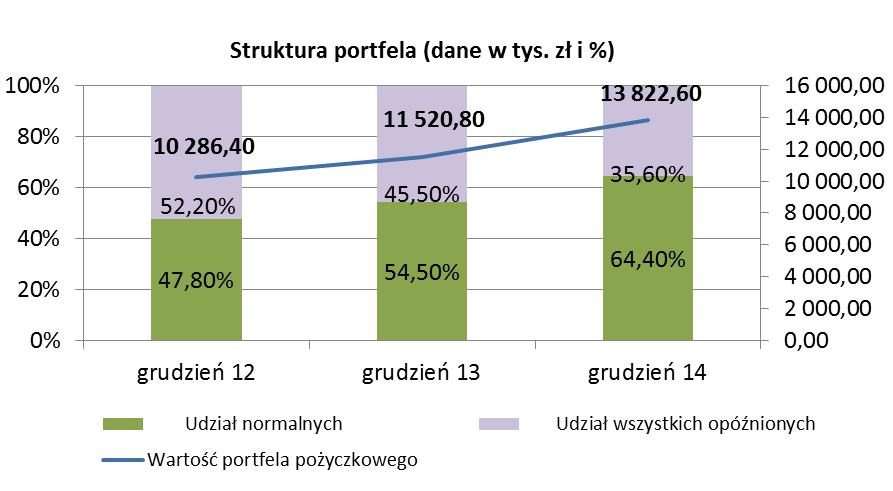 Spółka przykłada bardzo duże znaczenie do jakości portfeli.   Cel ten realizuje poprzez tworzenie wysokiej jakości modeli scoringowych oraz reguł antyfraud.Jakość modeli i reguł  antyfraud oraz struktura portfeli jest na bieżąco weryfikowana.Spółka wykorzystuje również bazy informacji gospodarczych (BIG) do weryfikowania wiarygodności kredytowej potencjalnych klientów. Aktualnie Spółka współpracuje z BIG InfoMonitor S.A., KRD BIG S.A. oraz ERIF BIG S.A. Powiększenie sieci sprzedaży do 100 oddziałów pozwoli Spółce na pokrycie własną siecią sprzedaży całości kraju. Wraz z rozwojem oferty produktowej Spółka planuje w kolejnych latach selektywne zagęszczenie sieci sprzedaży. Prezentowane plany finansowe i rozwojowe nie podlegały weryfikacji biegłego rewidenta w trakcie procesu badania sprawozdania finansowego Spółki za rok 2014. Powiększenie sieci sprzedaży do 100 oddziałów pozwoli Spółce na pokrycie własną siecią sprzedaży całości kraju. Wraz z rozwojem oferty produktowej Spółka planuje w kolejnych latach selektywne zagęszczenie sieci sprzedaży. Prezentowane plany finansowe i rozwojowe nie podlegały weryfikacji biegłego rewidenta w trakcie procesu badania sprawozdania finansowego Spółki za rok 2014. Powiększenie sieci sprzedaży do 100 oddziałów pozwoli Spółce na pokrycie własną siecią sprzedaży całości kraju. Wraz z rozwojem oferty produktowej Spółka planuje w kolejnych latach selektywne zagęszczenie sieci sprzedaży. Prezentowane plany finansowe i rozwojowe nie podlegały weryfikacji biegłego rewidenta w trakcie procesu badania sprawozdania finansowego Spółki za rok 2014. Podstawowe wskaźniki finansowe za rok 2014 oraz okresy porównywalne zostały przedstawione poniżej.  W roku 2014 nastąpiła poprawa wszystkich kluczowych wskaźników finansowych w porównaniu do lat wcześniejszych:Podstawowe wskaźniki finansowe za rok 2014 oraz okresy porównywalne zostały przedstawione poniżej.  W roku 2014 nastąpiła poprawa wszystkich kluczowych wskaźników finansowych w porównaniu do lat wcześniejszych:Podstawowe wskaźniki finansowe za rok 2014 oraz okresy porównywalne zostały przedstawione poniżej.  W roku 2014 nastąpiła poprawa wszystkich kluczowych wskaźników finansowych w porównaniu do lat wcześniejszych:Wskaźniki za  lata 2012 - 2014Wskaźniki za  lata 2012 - 2014Wskaźniki za  lata 2012 - 2014201220132014Wskaźniki zadłużeniaWskaźnik ogólnego zadłużenia57,07%58,76%52,24%Wskaźnik zadłużenia kapitału własnego 1,331,431,09Wskaźnik zadłużenia netto / EBITDA3,861,890,66Wskaźniki płynnościWskaźnik płynności bieżącej2,592,372,17Wskaźnik płynności szybkiej2,532,302,10Wskaźnik płynności gotówkowej0,370,170,35Wskaźniki rentownościWskaźnik rentowności sprzedaży0,61%5,05%8,43%Wskaźnik rentowności kapitałów własnych2,41%19,82%29,38%Wskaźnik rentowności  aktywów1,03%8,17%14,03%Lp.Pozycja:Nota:31.12.201431.12.2013A.Aktywa trwałe 2 378 2 316I.I.Wartości niematerialne i prawne2 48 593.3.Inne wartości niematerialne i prawne 48 59II.II.Rzeczowe aktywa trwałe2 2 168 2 1721.1.Środki trwałe 2 168 2 172c)c)urządzenia techniczne i maszyny 32 37d)d)środki transportu 1 278 1 403e)e)inne środki trwałe 858 7322.2.Środki trwałe w budowie- - III.III.Należności długoterminowe- - IV.IV.Inwestycje długoterminowe- - V.V.Długoterminowe rozliczenia międzyokresowe 162 851.1.Aktywa z tytułu odroczonego podatku dochodowego 162 85B.B.Aktywa obrotowe 13 838 10 947I.Zapasy 233 871.Materiały 44 235.Zaliczki na dostawy 189 64II.Należności krótkoterminowe10 11 159 9 8852.Należności od pozostałych jednostek 11 159 9 885a)z tytułu dostaw i usług, o okresie spłaty: 10 672 9 572-do 12 miesięcy 10 672 9 572b)z tytułu podatków, dotacji, ceł, ubezpieczeń społecznych 263 34c)inne 224 279d)dochodzone na drodze sądowej- - III.Inwestycje krótkoterminowe3 2 239 7671.Krótkoterminowe aktywa finansowe 2 239 767c)środki pieniężne i inne aktywa pieniężne 2 239 767-środki pieniężne w kasie i na rachunkach 2 172 727-Inne środki pieniężne 67 40IV.Krótkoterminowe rozliczenia międzyokresowe13 207 208Aktywa razemAktywa razemAktywa razemAktywa razem 16 216 13 263Lp.Pozycja:Nota:31.12.201431.12.2013A.Kapitał (fundusz) własny8 7 744 5 469I.Kapitał (fundusz) podstawowy 4 000 4 000II.Należne wpłaty na kapitał podstawowy (wielkość ujemna)- - III.Udziały (akcje) własne (wielkość ujemna)- - IV.Kapitał (fundusz) zapasowy 207 105V.Kapitał (fundusz) z aktualizacji wyceny- - VI.Pozostałe kapitały (fundusze) rezerwowe 1 444 280VII.Zysk (strata) z lat ubiegłych  (182)- VIII.Zysk (strata) netto9 2 275 1 084B.Zobowiązania i rezerwy na zobowiązania 8 472 7 794I.Rezerwy na zobowiązania 1 155 5831.Rezerwa z tytułu odroczonego podatku dochodowego-  72.Rezerwa na świadczenia emerytalne i podobne11 682 344-długoterminowa 320 27-krótkoterminowa 362 3173.Pozostałe rezerwy 473 232-długoterminowe 217- -krótkoterminowe 256 232II.Zobowiązania długoterminowe 576 2 2642.Wobec pozostałych jednostek 576 2 264a)kredyty i pożyczki12-  1 865c)inne zobowiązania finansowe 576 399III.Zobowiązania krótkoterminowe 6 391 4 6232.Wobec pozostałych jednostek 6 343 4 577a)Kredyty i pożyczki12 3 483 2 015c)inne zobowiązania finansowe 610 836d)z tytułu dostaw i usług, o okresie wymagalności: 711 239-do 12 miesięcy 711 239g)z tytułu podatków, ceł, ubezpieczeń i innych świadczeń 846 887h)z tytułu wynagrodzeń 672 597i)inne 21 33.Fundusze specjalne 48 46IV.Rozliczenia międzyokresowe13 350 3242.Inne rozliczenia międzyokresowe 350 324-krótkoterminowe 350 324Pasywa razemPasywa razemPasywa razem 16 216 13 263Lp.Pozycja:Nota:01.01.2014-01.01.2013-Lp.Pozycja:Nota:31.12.2014 31.12.2013A.Przychody netto ze sprzedaży i zrównane z nimi, w tym:4 26 983 21 445I.Przychody netto ze sprzedaży  26 983 21 445B.Koszty działalności operacyjnej 21 616 20 219I.Amortyzacja 1 251 1 332II.Zużycie materiałów i energii 1 495 1 528III.Usługi obce 5 762 4 402IV.Podatki i opłaty 191 150V.Wynagrodzenia 10 583 10 524VI.Ubezpieczenia społeczne i inne świadczenia 2 009 1 917VII.Pozostałe koszty rodzajowe 325 366C.ZYSK / STRATA ZE SPRZEDAŻY (A-B) 5 367 1 226D.Pozostałe przychody operacyjne5 9 915 5 415I.Zysk ze zbycia niefinansowych aktywów trwałych 5 93II.Dotacje 957 454III.Inne przychody operacyjne 8 953 4 868E.Pozostałe koszty operacyjne5 7 157 4 262I.Strata ze zbycia niefinansowych aktywów trwałych- - II.Aktualizacja wartości aktywów niefinansowych 267 389III.Inne koszty operacyjne 6 890 3 873F.ZYSK / STRATA Z DZIAŁALNOŚCI OPERACYJNEJ (C+D-E) 8 125 2 379G.Przychody finansowe6 502 4I.Dywidendy i udziały w zyskach- - II.Odsetki 6 4III.Zysk ze zbycia inwestycji- - IV.Aktualizacja wartości inwestycji- - V.Inne 496- H.Koszty finansowe6 5 682 665I.Odsetki 462 470II.Strata ze zbycia inwestycji- - III.Aktualizacja wartości inwestycji- - IV.Inne 5 220 195I.ZYSK / STRATA Z DZIAŁALNOŚCI GOSPODARCZEJ (F+G-H) 2 945 1 718J.Wynik zdarzeń nadzwyczajnych- - K.ZYSK / STRATA BRUTTO 2 945 1 718L.Podatek dochodowy 670 634M.Pozostałe obowiązkowe zmniejszenia zysku (zwiększenia straty)- - N.ZYSK / STRATA NETTO (K-L-M) 2 275 1 084Lp.Pozycja:Nota:01.01.2014-01.01.2013-Lp.Pozycja:Nota:31.12.201431.12.2013A.Przepływy środków pieniężnych z działalności operacyjnej I.Zysk (strata) netto 2 275 1 084II.Korekty razem2 751  (65)1.Amortyzacja1 251 1 3323.Odsetki i udziały w zyskach (dywidendy)2 039 6624.Zysk (strata) z działalności inwestycyjnej(501)  (94)5.Zmiana stanu rezerw917 3596.Zmiana stanu zapasów(146)  (47)7.Zmiana stanu należności(1 274)  (2 099)8.Zmiana stanu zobowiązań krótkoterminowych, z wyjątkiem pożyczek i kredytów527  (263)9.Zmiana stanu rozliczeń międzyokresowych(51)  (21)10.Inne korekty (11) 106III.Przepływy pieniężne netto z działalności operacyjnej (I+/–II)5 026 1 019B.Przepływy środków pieniężnych z działalności inwestycyjnej I.Wpływy17 981.Zbycie wartości niematerialnych i prawnych oraz rzeczowych aktywów trwałych11 943.Z aktywów finansowych, w tym:6 4b)w pozostałych jednostkach6 4–odsetki6 4II.Wydatki(1 239)  (1 314)1.Nabycie wartości niematerialnych i prawnych oraz rzeczowych aktywów trwałych(1 239)  (1 314)III.Przepływy pieniężne netto z działalności inwestycyjnej (I–II)(1 222)  (1 216)C.Przepływy środków pieniężnych z działalności finansowej I.Wpływy501 4132.Kredyty i pożyczki0 4094.Inne wpływy finansowe 501 4II.Wydatki(2 832)  (771)3.Inne niż wypłaty na rzecz właścicieli wydatki z tytułu podziału zysku(389)  (106)4.Spłaty kredytów i pożyczek(398)- 8.Odsetki(461)  (470)9.Inne wydatki finansowe (1 584)  (195)III.Przepływy pieniężne netto z działalności finansowej (I–II)(2 331)  (358)D.Przepływy pieniężne netto, razem (A.III+/–B.III+/-C.III) 1 472  (555)E.Bilansowa zmiana stanu środków pieniężnych, w tym:1 472  (555)F.Środki pieniężne na początek okresu767 1 322G.Środki pieniężne na koniec okresu (F+/–D), w tym:32 239 767Kapitał    własnyKapitał   zapasowyKapitały            rezerwoweZysk (strata) z lat       ubiegłychZyski  (strata)               nettoKapitał                  razemStan na 1 stycznia 2014 4 000 105 280-  1 084 5 469Podział zysku za rok 2013-  102 1 164  (1 084) 182Korekta lat ubiegłych- - -   (182)-   (182)Zysk netto za okres- - - -  2 275 2 275Stan na 31 grudnia 2014 4 000 207 1 444  (182) 2 275 7 744Stan na 1 stycznia 2013 4 000-  280-  105 4 385Podział zysku za rok 2012-  105- -   (105)- Zysk netto za okres- - - -  1 084 1 084Korekta lat ubiegłych- - - - - Stan na 31 grudnia 2013 4 000 105 280-  1 084 5 469Lp.Pozycja:Pozycja:Pozycja:Pozycja:31.12.201331.12.2013ZwiększeniaZwiększenia31.12.201331.12.201331.12.2014Przed     korektąPrzed     korektą(-) Zmniejszenia(-) ZmniejszeniaPo korekciePo korekcieA.Aktywa trwałeAktywa trwałeAktywa trwałeAktywa trwałe 924 924 2 316 2 316 2 378I.I.Wartości niematerialne i prawneWartości niematerialne i prawneWartości niematerialne i prawneWartości niematerialne i prawne 59 59 59 59 483.3.Inne wartości niematerialne i prawneInne wartości niematerialne i prawneInne wartości niematerialne i prawneInne wartości niematerialne i prawne 59 59 59 59 48II.II.Rzeczowe aktywa trwałeRzeczowe aktywa trwałeRzeczowe aktywa trwałeRzeczowe aktywa trwałe 780 780 2 172 2 172 2 1681.1.Środki trwałeŚrodki trwałeŚrodki trwałeŚrodki trwałe 780 780 2 172 2 172 2 168c)c)urządzenia techniczne i maszynyurządzenia techniczne i maszynyurządzenia techniczne i maszynyurządzenia techniczne i maszyny 37 37 37 37 32d)d)środki transportuśrodki transportuśrodki transportuśrodki transportu 11 11 1 392 1 392 1 403 1 403 1 278e)e)inne środki trwałeinne środki trwałeinne środki trwałeinne środki trwałe 732 732 732 732 8582.2.Środki trwałe w budowieŚrodki trwałe w budowieŚrodki trwałe w budowieŚrodki trwałe w budowie- - - -  -III.III.Należności długoterminoweNależności długoterminoweNależności długoterminoweNależności długoterminowe- - - - - IV.IV.Inwestycje długoterminoweInwestycje długoterminoweInwestycje długoterminoweInwestycje długoterminowe- - - - - V.V.Długoterminowe rozliczenia międzyokresoweDługoterminowe rozliczenia międzyokresoweDługoterminowe rozliczenia międzyokresoweDługoterminowe rozliczenia międzyokresowe 85 85 85 85 1621.1.Aktywa z tytułu odroczonego podatku dochodowegoAktywa z tytułu odroczonego podatku dochodowegoAktywa z tytułu odroczonego podatku dochodowegoAktywa z tytułu odroczonego podatku dochodowego 85 85 85 85 162B.B.Aktywa obrotoweAktywa obrotowe 10 947 10 947 10 947 10 947 13 838I.I.I.ZapasyZapasy 23 23 87 87 2331.1.1.MateriałyMateriały 23 23 23 23 445.5.5.Zaliczki na dostawyZaliczki na dostawy- -  64 64 64 64 189II.II.II.Należności krótkoterminoweNależności krótkoterminowe 9 989 9 989 9 885 9 885 11 1592.2.2.Należności od pozostałych jednostekNależności od pozostałych jednostek 9 989 9 989 9 885 9 885 11 159a)a)a)z tytułu dostaw i usług, o okresie spłaty:z tytułu dostaw i usług, o okresie spłaty: 9 636 9 636 9 572 9 572 10 672---do 12 miesięcydo 12 miesięcy 9 636 9 636  (64)  (64) 9 572 9 572 10 672b)b)b)z tytułu podatków, dotacji, ceł, ubezpieczeń społecznychz tytułu podatków, dotacji, ceł, ubezpieczeń społecznych- -  34 34 34 34 263c)c)c)inneinne 353 353  (74)  (74) 279 279 224d)d)d)dochodzone na drodze sądowejdochodzone na drodze sądowej- - - - - III.III.III.Inwestycje krótkoterminoweInwestycje krótkoterminowe 727 727 767 767 2 2391.1.1.Krótkoterminowe aktywa finansoweKrótkoterminowe aktywa finansowe 727 727 767 767 2 239c)c)c)środki pieniężne i inne aktywa pieniężneśrodki pieniężne i inne aktywa pieniężne 727 727 767 767 2 239---środki pieniężne w kasie i na rachunkachśrodki pieniężne w kasie i na rachunkach 727 727 727 727 2 172---Inne środki pieniężneInne środki pieniężne- -  40 40 40 40 67IV.IV.IV.Krótkoterminowe rozliczenia międzyokresoweKrótkoterminowe rozliczenia międzyokresowe 208 208 208 208 207Aktywa razemAktywa razemAktywa razemAktywa razemAktywa razemAktywa razemAktywa razem 11 871 11 871 13 263 13 263 16 216Lp.Pozycja:Pozycja:31.12.201331.12.2013ZwiększeniaZwiększenia31.12.201331.12.201331.12.201431.12.2014Przed korektąPrzed korektą(-) Zmniejszenia(-) ZmniejszeniaPo korekciePo korekcieA.Kapitał (fundusz) własnyKapitał (fundusz) własny 5 651 5 651 5 469 5 469 7 744 7 744I.I.I.Kapitał (fundusz) podstawowyKapitał (fundusz) podstawowy 4 000 4 000 4 000 4 000 4 000 4 000II.II.II.Należne wpłaty na kapitał podstawowy (wielkość ujemna)Należne wpłaty na kapitał podstawowy (wielkość ujemna)- - - - - - III.III.III.Udziały (akcje) własne (wielkość ujemna)Udziały (akcje) własne (wielkość ujemna)- - - - - - IV.IV.IV.Kapitał (fundusz) zapasowyKapitał (fundusz) zapasowy 105 105 105 105 207 207V.V.V.Kapitał (fundusz) z aktualizacji wycenyKapitał (fundusz) z aktualizacji wyceny- - - - - - VI.VI.VI.Pozostałe kapitały (fundusze) rezerwowePozostałe kapitały (fundusze) rezerwowe 280 280 280 280 1 444 1 444VII.VII.VII.Zysk (strata) z lat ubiegłychZysk (strata) z lat ubiegłych- - - -   (182)  (182)VIII.VIII.VIII.Zysk (strata) nettoZysk (strata) netto 1 266 1 266  (182)  (182) 1 084 1 084 2 275 2 275B.Zobowiązania i rezerwy na zobowiązaniaZobowiązania i rezerwy na zobowiązania 6 220 6 220 7 794 7 794 8 472 8 472I.I.I.Rezerwy na zobowiązaniaRezerwy na zobowiązania 224 224 583 583 1 155 1 1551.1.1.Rezerwa z tytułu odroczonego podatku dochodowegoRezerwa z tytułu odroczonego podatku dochodowego 7 7 7 7- - 2.2.2.Rezerwa na świadczenia emerytalne i podobneRezerwa na świadczenia emerytalne i podobne- -  344 344 682 682---długoterminowadługoterminowa- -  27 27 27 27 320 320---krótkoterminowakrótkoterminowa- -  317 317 317 317 362 3623.3.3.Pozostałe rezerwyPozostałe rezerwy 217 217 232 232 473 473---długoterminowedługoterminowe- -  217 217---krótkoterminowekrótkoterminowe 217 217 15 15 232 232 256 256II.II.II.Zobowiązania długoterminoweZobowiązania długoterminowe 3 880 3 880 2 264 2 264 576 5762.2.2.Wobec pozostałych jednostekWobec pozostałych jednostek 3 880 3 880 2 264 2 264 576 576a)a)a)kredyty i pożyczkikredyty i pożyczki 3 880 3 880  (2 015)  (2 015) 1 865 1 865- - c)c)c)inne zobowiązania finansoweinne zobowiązania finansowe- -  399 399 399 399 576 576III.III.III.Zobowiązania krótkoterminoweZobowiązania krótkoterminowe 1 777 1 777 4 623 4 623 6 391 6 3912.2.2.Wobec pozostałych jednostekWobec pozostałych jednostek 1 731 1 731 4 577 4 577 6 343 6 343a)a)a)Kredyty i pożyczkiKredyty i pożyczki- -  2 015 2 015 2 015 2 015 3 483 3 483c)c)c)inne zobowiązania finansoweinne zobowiązania finansowe 5 5 831 831 836 836 610 610d)d)d)z tytułu dostaw i usług, o okresie wymagalności:z tytułu dostaw i usług, o okresie wymagalności: 239 239 239 239 711 711---do 12 miesięcydo 12 miesięcy 239 239 239 239 711 711g)g)g)z tytułu podatków, ceł, ubezpieczeń i innych świadczeńz tytułu podatków, ceł, ubezpieczeń i innych świadczeń 887 887 887 887 846 846h)h)h)z tytułu wynagrodzeńz tytułu wynagrodzeń 597 597 597 597 672 672i)i)i)inneinne 3 3 3 3 21 213.3.3.Fundusze specjalneFundusze specjalne 46 46 46 46 48 48IV.IV.IV.Rozliczenia międzyokresoweRozliczenia międzyokresowe 339 339 324 324 350 3502.2.2.Inne rozliczenia międzyokresoweInne rozliczenia międzyokresowe 339 339 324 324 350 350---krótkoterminowekrótkoterminowe 339 339 324 324 350 350Pasywa razemPasywa razemPasywa razemPasywa razemPasywa razemPasywa razem 11 871 11 871 13 263 13 263 16 216 16 216Lp.Pozycja:31.12.2013Zwiększenia31.12.201301.01.2014-Lp.Pozycja:Przed korektą(-)         ZmniejszeniaPo korekcie31.12.2014 A.Przychody netto ze sprzedaży i zrównane z nimi, w tym: 21 445 21 445 26 983I.Przychody netto ze sprzedaży  21 445 21 445 26 983B.Koszty działalności operacyjnej 19 832 20 219 21 756I.Amortyzacja 196 1 136 1 332 1 251II.Zużycie materiałów i energii 1 528 1 528 1 495III.Usługi obce 5 495  (1 093) 4 402 5 902IV.Podatki i opłaty 150 150 191V.Wynagrodzenia 10 180 344 10 524 10 583VI.Ubezpieczenia społeczne i inne świadczenia 1 917 1 917 2 009VII.Pozostałe koszty rodzajowe 366 366 325C.ZYSK / STRATA ZE SPRZEDAŻY (A-B) 1 613 1 226 5 227D.Pozostałe przychody operacyjne 5 415 5 415 9 915I.Zysk ze zbycia niefinansowych aktywów trwałych 93 93 5II.Dotacje 454 454 957III.Inne przychody operacyjne 4 868 4 868 8 953E.Pozostałe koszty operacyjne 4 467 4 262 7 157I.Strata ze zbycia niefinansowych aktywów trwałych- - - II.Aktualizacja wartości aktywów niefinansowych 389 389 267III.Inne koszty operacyjne 4 078  (205) 3 873 6 890F.ZYSK / STRATA Z DZIAŁALNOŚCI OPERACYJNEJ (C+D-E) 2 561 2 379 7 985G.Przychody finansowe 4 4 502I.Dywidendy i udziały w zyskach- - - II.Odsetki 4 4 6III.Zysk ze zbycia inwestycji- - - IV.Aktualizacja wartości inwestycji- - - V.Inne- -  496H.Koszty finansowe 665 665 5 542I.Odsetki 470 470 322II.Strata ze zbycia inwestycji- - - III.Aktualizacja wartości inwestycji- - - IV.Inne 195 195 5 220I.ZYSK / STRATA Z DZIAŁALNOŚCI GOSPODARCZEJ (F+G-H) 1 900 1 718 2 945J.Wynik zdarzeń nadzwyczajnych- - - K.ZYSK / STRATA BRUTTO 1 900 1 718 2 945L.Podatek dochodowy 634 634 670M.Pozostałe obowiązkowe zmniejszenia zysku (zwiększenia straty)- - - N.ZYSK / STRATA NETTO (K-L-M) 1 266 1 084 2 275Lp.Grupy rodzajowe aktywów trwałych w układzie bilansowymStan na początek 2014 rokuZmianyZmianyStan na koniec 2014ZwiększenieZmniejszenie(3+4-5)123456A.AKTYWA TRWAŁE NETTO 59 48IWartości niematerialne i prawne: Wartości niematerialne i prawne: a) wartość początkowa 121 19 16 124b) dotychczasowe umorzenie 62 30 16 76c) wartość netto (a-b) 59- -  48IIRzeczowe aktywa trwałe netto:           1. Środki trwałe netto           1. Środki trwałe netto 2 172 2 1681Grunty własnea) wartość początkowa- - - - b)  dotychczasowe umorzenie- - - - c)  wartość netto (a-b)- - - - 2Budynki, lokale i obiekty inż. lądowej i wodnejBudynki, lokale i obiekty inż. lądowej i wodneja) wartość początkowa- - - - b)  dotychczasowe umorzenie- - - - c)  wartość netto (a-b)- - - - 3Urządzenia techniczne i maszyny:a) wartość początkowa 254 70-  324b) dotychczasowe umorzenie 217 75-  292c) wartość netto (a-b) 37- -  324Środki transportu:a) wartość początkowa 2 580 912 12 3 480b) dotychczasowe umorzenie 1 177 1 031 6 2 202c) wartość netto (a-b) 1 403- -  1 2785Inne środki trwałe:a) wartość początkowa 894 238-  1 132b) dotychczasowe umorzenie 162 112-  274c) wartość netto (a-b) 732- -  8582. Środki trwałe w budowie2. Środki trwałe w budowie                    - 0                 - 0Lp.Wyszczególnienie31.12.201431.12.2013Lp.Wyszczególnienie31.12.201431.12.20131.Środki pieniężne w kasie36232.Środki pieniężne na rachunkach bankowych w tym: 2 136704- rachunki bieżące825461- rachunki depozytowe1 3112433.Inne środki pieniężne6740RAZEM2 239767Lp.Wyszczególnienie01.01.201401.01.2013Lp.Wyszczególnienie31.12.201431.12.20131.Przychody netto ze sprzedaży produktów (tytuły): 26 983 21 4451.1- wyroby - - 1.2- usługi 26 983 21 4452.Przychody netto ze sprzedaży towarów i materiałów- - 2.1- towary- - 2.2- materiały- - RAZEM 26 983 21 445Lp.Wyszczególnienie01.01.201401.01.2013Lp.Wyszczególnienie31.12.201431.12.20131.Przychody netto ze sprzedaży produktów : 26 983 21 4451.1- kraj - - 1.2- eksport 26 983 21 4452.Przychody netto ze sprzedaży towarów i materiałów- - RAZEM 26 983 21 44501.01.201401.01.2013Pozostałe przychody operacyjne31.12.201431.12.2013Rozwiązanie rezerw celowych w związku z wniesieniem  wierzytelności w formie wkładu do spółki komandytowej, której udziały zostały następnie sprzedane przez CSSA  spółce niepowiązanej. Na całej transakcji Spółka zrealizowała zysk w kwocie 496 tys. zł.   3 636- Przychody windykacyjne 3 299 2 932Rozwiązanie rezerw celowych i odpisów aktualizujących (spłata należności, na które zostały zawiązane) 1 885 1 854Przychody z tytułu dotacji  957 454Przychody z tytułu  pożyczek spisanych 62 7Przychody ze sprzedaży środków trwałych 5 93Inne przychody ( m.in.  odszkodowania,  rozwiązanie pozostałych rezerw) 71 75Razem pozostałe przychody operacyjne 9 915 5 41501.01.201401.01.2013Pozostałe koszty operacyjne31.12.201431.12.2013Koszt rezerw celowych i odpisów aktualizacyjnych 5 495 2 884Koszty finansowane dotacją z PARP 949 446Koszt opłat sądowych i komorniczych 287 296Koszty prowizji dotyczącej pożyczek spisanych i umorzonych 267 389Inne koszty  159 247Razem pozostałe koszty operacyjne 7 157 4 26201.01.201401.01.2013Przychody finansowe31.12.201431.12.2013Przychody z tyt. sprzedaży udziałów Spółki komandytowej, z tego: 496- - Cena sprzedaży, 510- - Ujemna różnica wartości sprzedaży udziałów pomiędzy   dniem wyceny a dniem podpisania umowy.  (14)- Przychody odsetkowe  z  bankowych rachunków bieżących  i lokat 6 4Razem przychody finansowe 502 401.01.201401.01.2013Koszty finansowe31.12.201431.12.2013Należności z tyt. kapitału udzielonych pożyczek oraz prowizji, które zostały przekazane w formie aportu do Spółki komandytowej, której udziały zostały sprzedane przez CSSA   3 637- Koszty z tyt. prowizji dla podmiotów finansowych 1 456 64Koszty z tyt. odsetek  dla podmiotów finansowych 201 332Koszty z tyt. prowizji dla banków 127 131Koszty z tyt. odsetek dla banków 121 138Razem koszty finansowe 5 542 665Zobowiązania leasingowe31.12.201431.12.2013Zobowiązania leasingowe31.12.201431.12.2013- do 1 roku 606 831- powyżej 1 roku do 5 lat 576 399- powyżej 5 lat- -   Razem 1 182 1 230Ilość akcjiWartość nominalnaUdział w kapitaleIlość akcjiakcjiPodstawowymKazimierz Dziełak 4 000 4 000100,00%Kapitał podstawowy, razem 4 000 4 000100,00%Ilość akcjiWartość nominalnaUdział w kapitaleIlość akcjiakcjiPodstawowymKazimierz Dziełak 4 000 4 000100,00%Kapitał podstawowy, razem 4 000 4 000100,00%WyszczególnienieKwota1.       Wynik finansowy netto 2 2752.       Proponowany podział 2 275a.        Zwiększenie kapitału zapasowego 182b.       Pokrycie straty lat ubiegłych 182c.        Zwiększenie kapitału rezerwowego 1 911Lp.Odpisy aktualizujące01.01.2014ZmianyZmiany31.12.2014ZwiększenieZmniejszenie(3+4-5)1.Należności z tytułu kapitału 4 151 6 629 5 365 5 4152.Należności z tytułu prowizji 1 057 1 345 1 119 1 2833.Należności dochodzone na drodze sądowej 375-  2 373Razem 5 583 7 974 6 486 7 071Lp.Rezerwy – tytuły01.01.2014ZmianyZmiany31.12.2014ZwiększenieZmniejszenie(3+4-5)1.Odprawy emerytalne 27 16-  432.Nagrody jubileuszowe-  277-  2773.Inne świadczenia pracownicze 317 45-  3624.Sprawa sporna z Urzędem Adm. Państwowej 217- -  2175.Zobowiązanie z tyt. prowizji-  228-  2286.Koszty audytu księgowego 15 28 15 287.Rezerwa z tytułu odroczonego podatku dochodowego 7 7- Razem 583 594 22 1 155Lp. Wyszczególnienie: 31.12.201431.12.20131. Kredytów i pożyczek 3 483 3 880                 Do 1 roku 3 483 2 015                 Powyżej 1 roku-  1 8652. Innych zobowiązań finansowych 1 282 2902. Dostaw i usług 711 2393. Podatków 149 1974. Ubezpieczeń społecznych 671 6785. Wynagrodzeń 672 5976. Rezerwy na zobowiązania (min. Emerytalne, jubileuszowe) 1 127 344Razem 8 095 6 225Lp.WyszczególnienieStan na :Stan na :Stan na :Stan na :Wyszczególnienie01.01.201431.12.201401.01.201331.12.20131Ogółem czynne rozliczenia międzyokresowe kosztów, w tym:  207 207 184 208Koszty poniesione z tytułu ubezpieczeń majątkowych i osobowych 99 116 107 99Koszty poniesione z tytułu prowizji za: uruchomione kredyty i poręczenia kredytowe 80 63 77 81Koszty odsetkowe w leasingu finansowym-  9- - Inne rozliczenia międzyokresowe czynne kosztów 28 19-  282Ogółem bierne rozliczenia międzyokresowe kosztów- - - 3Ogółem rozliczenia międzyokresowe przychodów w tym: 324 350 329 324Przychody zastrzeżone windykacja 6 11 5 6Przychody przyszłych okresów 318 339 324 318Poniesione i prognozowane nakłady na niefinansowe aktywa trwałe01.01.2015
31.12.201501.01.2014
31.12.2014Poniesione i prognozowane nakłady na niefinansowe aktywa trwałe01.01.2015
31.12.201501.01.2014
31.12.2014Planowane wydatki związane z budową sieci oddziałów własnych. W 2015 planowane jest otwarcie 40 placówek zwiększających sieć sprzedaży do 100 oddziałów. Wysokość poniesionych wydatków związanych z adaptacją jednego lokalu wynosi  40 tys. zł. 1 600- - - Wydatki związane z remontami istniejących placówek 180 218- - Utrzymanie i rozwój floty samochodowej. Zakupy samochodów są finansowane leasingiem. Umowy leasingowe są zawierane na okres 3 lat 962 124Razem pozostałe koszty operacyjne 2 742 342Lp.Wyszczególnienie2 0142 0131.Przychody ogółem na koniec bieżącego okresu37 406,09 26 948,77 Pozycje korygujące przychody w tym:-6 543,38 -2 303,71 1. saldo  należności z tytułu odsetek naliczonych  na koniec bieżącego  okresu od osób fizycznych-30,35 -34,99 2. saldo  należności z tytułu odsetek naliczonych  na roku ubiegłego34,99 45,13 3. Przychody z tytułu rozwiązania rezerw celowych, które nie stanowiły uprzednio KUP-4 404,36 -1 378,80 4. Przychody z odpisów aktualizujących należności-1 119,26 -474,82 5. Przychody z dotacji NKUP-956,99 -453,78 6. Przychody z tytułu odzyskania wcześniej umorzonych należności NKUP-67,41 -7,32 7. Saldo należności z tytułu odsetek od banków0,00 0,87 2.Przychody stanowiące podstawę opodatkowania 30 862,71 24 645,06 3.Koszty ogółem na koniec bieżącego okresu-34 462,07 -25 049,03 Pozycje korygujące koszty w tym:7 563,87 4 154,22 1. Koszty roku ubiegłego wyłączone z kalkulacji PDOF za rok ubiegły-433,43 -377,68 2. Rezerwy celowe nie stanowiące kosztów uzyskania przychodów4 599,49 2 429,91 3. Koszt odsetek nie stanowiących kosztów uzyskania przychodów0,36 2,58 4. Wprowadzenie leasingu operacyjnego do ksiąg. Różnica pomiędzy amortyzacją NKUP a kosztami opłat leasingowych KUP90,62 0,00 4. Koszt prowizji nie stanowiącej kosztów uzyskania przychodów w bieżącym okresie228,13 0,00 5. ZUS pracodawcy – nieprzekazany300,06 326,34 6. Umowy zlecenia wypłacone w roku następnym152,50 0,00 7. Wpłaty na PFRON159,92 144,72 8. Rozliczenia międzyokresowe czynne kosztów - koszty zapłacone z góry w roku bieżącym oraz latach ubiegłych dotyczące bieżącego roku podatkowego0,00 15,00 9. RMK koszty do zapłacenia- saldo bieżącego okresu351,38 0,00 10. Koszt aktualizacji należności NKUP896,49 455,66 11. Koszt spisania ADM NKUP228,95 368,44 12. Pozostałe koszty NKUP 32,13 21,62 13. Koszty zakupów finansowanych z dotacji949,41 453,78 14. Amortyzacja –dotacje NKUP7,86 0,00 15. Pozostałe koszty (KUP roku następnego)0,00 107,10 16. Rozwiązanie rezerwy na badanie sprawozdania za rok ubiegły0,00 -10,00 17. Zasądzone kary i odsetki (UOKIK)0,00 216,75 4.Koszty ogółem na koniec bieżącego okresu z uwzględnieniem pozycji korygujących koszty-26 898,20 -20 894,81 5.Dochód do opodatkowania 3 964,51 3 750,25 6.Podstawa opodatkowania (zaokrąglona do pełnych złotych)3 964,00 3 750,25 7.Należny podatek dochodowy753,16 712,55 8.Odliczenia od podatku 0,00 0,00 9.Podatek dochodowy należny (zaokrąglony)753,16 712,55 Lp.WyszczególnieniePrzeciętna liczba zatrudnionych w 2014 rokuPrzeciętna liczba zatrudnionych w 2013 roku1.Pracownicy umysłowi206,9208,32.Pracownicy fizyczni013.Pozostali pracownicy00Razem206,9209,3Lp.Koszty osobowe Członków Zarządu2 0141.Wynagrodzenie 5322.Narzuty na wynagrodzenie 46Razem 578Lp.Koszty osobowe Członków Zarządu2 0131.Wynagrodzenie 1 0362.Narzuty na wynagrodzenie 65Razem 1 101Lp.Koszty osobowe Członków Rady Nadzorczej2 0141.Wynagrodzenie- 2.Narzuty na wynagrodzenie- Razem- Lp.Koszty osobowe Członków Rady Nadzorczej2 0131.Wynagrodzenie- 2.Narzuty na wynagrodzenie- Razem- Lp.Rodzaj usługi2 0141.Obowiązkowe badanie rocznego sprawozdania finansowego 282.Pozostałe usługi- Razem 28Lp.Rodzaj usługi2 0131.Obowiązkowe badanie rocznego sprawozdania finansowego 152.Pozostałe usługi- Razem 15Kazimierz DziełakPrezes ZarząduAdam KuszykWiceprezes Zarządu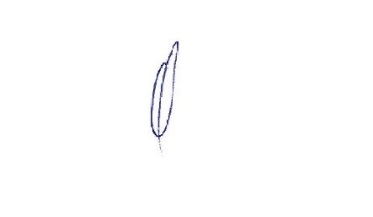 Kazimierz DziełakPrezes ZarząduAdam KuszykWiceprezes Zarządu